ОФИЦИАЛЬНОЕ ОПУБЛИКОВАНИЕСобрание представителей сельского поселения Шенталамуниципального района ШенталинскийСамарской областиРЕШЕНИЕ №113 от 05 июля 2023 годаО внесении изменений в решение Собрания представителей сельского поселения Шентала муниципального района Шенталинский Самарской области от 28.11.2019 года №138 «О Положении о муниципальной службе в сельском поселении Шентала муниципального района Шенталинский Самарской области» В соответствии с Федеральным законом от 06.10.2003 года №131-ФЗ «Об общих принципах организации местного самоуправления в Российской Федерации», Федеральным законом от 02.03.2007 года №25-ФЗ «О муниципальной службе в Российской Федерации», Законом Самарской области от 09.10.2007 года №96-ГД «О муниципальной службе в Самарской области», Уставом сельского поселения Шентала муниципального района Шенталинский Самарской области, протестом прокурора Шенталинского района Самарской области на Положение о муниципальной службе в сельском поселении Шентала муниципального района Шенталинский Самарской области от 28.06.2023 года №86-03-2023/Прдп427-23-246 Собрание представителей сельского поселения Шентала муниципального района Шенталинский Самарской областиРЕШИЛО:В решение Собрания представителей сельского поселения Шентала муниципального района Шенталинский Самарской области от 28.11.2019 года №138 «О Положении о муниципальной службе в сельском поселении Шентала муниципального района Шенталинский Самарской области» (далее – Решение) внести следующие изменения:В приложении к Решению «Положение о муниципальной службе в сельском поселении Шентала муниципального района Шенталинский Самарской области» в подпункте 1 пункта 3 статьи 27.1 «Взыскания за несоблюдение ограничений и запретов, требований о предотвращении или об урегулировании конфликта интересов и неисполнение обязанностей, установленных в целях противодействия коррупции» главы 7. «Поощрение муниципального служащего. Дисциплинарная ответственность муниципального служащего» после слов «сельского поселения Шентала» добавить «или в соответствии со статьей 13.4 Федерального закона от 25.12.2008 года №273-ФЗ «О противодействии коррупции» уполномоченным подразделением Администрации Президента Российской Федерации».Настоящее решение опубликовать в газете «Вестник поселения Шентала».Настоящее решение вступает в силу со дня его официального опубликования.Председатель Собрания представителей сельского поселения Шентала муниципального района ШенталинскийСамарской области                                                                              Г.П. ГафароваГлава сельского поселения Шентала муниципального района Шенталинский Самарской области                                                                          В.И. МиханьковАдминистрация сельского поселения Шенталамуниципального района Шенталинский Самарской областиПОСТАНОВЛЕНИЕ от 06.07.2023 г. № 34-пО внесении изменений в постановление Администрации сельского поселения Шентала муниципального района Шенталинский Самарской области от 10.08.2022 г. № 32-п «Об утверждении муниципальной программы «Благоустройство территории сельского поселения Шентала муниципального района Шенталинский Самарской области на 2023-2024 годы»В соответствии с постановлением Правительства Самарской области от 01.11.2017 N 688  "Об утверждении государственной программы Самарской области "Формирование комфортной городской среды на 2018 - 2024 годы", Федеральным законом от 06.10.2003 № 131-ФЗ «Об общих принципах организации местного самоуправления в Российской Федерации»,  руководствуясь Уставом сельского поселения Шентала муниципального района Шенталинский Самарской области Администрация сельского поселения Шентала муниципального района Шенталинский Самарской областиП О С Т А Н О В Л Я Е Т: Внести в постановление Администрации сельского поселения Шентала муниципального района Шенталинский Самарской области от 10.08.2022 г. №32-п «Об утверждении муниципальной программы «Благоустройство территории сельского поселения Шентала муниципального района Шенталинский Самарской области на 2023-2024 годы» следующие изменения:       - приложение 5 Программы изложить согласно приложению к настоящему постановлению.2. Настоящее постановление опубликовать в газете «Вестник поселения Шентала» и на официальном сайте администрации сельского поселения Шентала муниципального района Шенталинский Самарской области в сети «Интернет».3. Контроль за исполнением настоящего распоряжения возложить на заместителя главы сельского поселения Шентала муниципального района Шенталинский Самарской области Анкина П.В.Глава сельского поселения Шентала                             муниципального района ШенталинскийСамарской области                                                                    В.И. МиханьковПриложение 1к постановлению Администрации сельского поселения Шентала муниципального района Шенталинский Самарской областиот 06.07.2023 г. № 34-пПриложение №5 к муниципальной программе «Благоустройство  территории сельского поселения Шентала муниципального района Шенталинский Самарской области  на  2023 - 2024 годы»Адресный перечень общественных территорий, подлежащих благоустройству в рамках муниципальной программы «Благоустройство  территории сельского поселения Шентала муниципального района Шенталинский Самарской области   на  2023 - 2024 годы»-  в течение реализации Программы адресный перечень общественных территорий, подлежащих благоустройству в 2023 – 2024 годах подлежит уточнению.- перечень работ и их стоимость устанавливается в соответствии с дизайн-проектом и сметной документации.Номер телефона для сообщений в целях предотвращения террористической и экстремистской деятельности 8 (84652) 2-17-572023четверг6 июля№ 22 (366)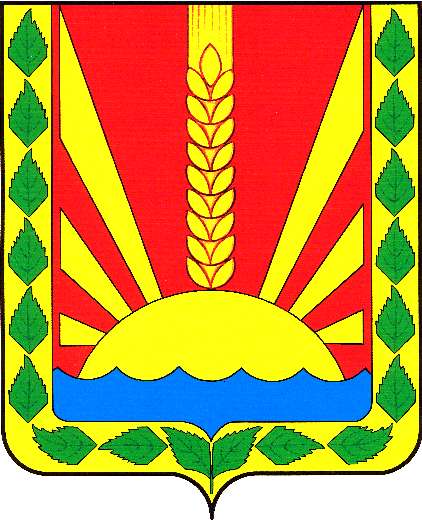 Учрежден решением Собрания представителей сельского поселения Шентала муниципального района Шенталинский Самарской области № 134 от 25.02.2010 г.№ п/пНаименование (адрес) общественной территорииГод проведения работ1ж/д ст.Шентала, детская игровая площадка на пересечении ул.Лесная и ул.Пионерская20232ж/д ст.Шентала, территория по ул.Советской, д.2920233ж/д ст.Шентала, территория по ул.Советской около д.1620244ж/д ст.Шентала, территория по ул.Вокзальной, д.472024Соучредители:1. Администрация сельского поселения Шентала муниципального района Шенталинский Самарской области; (446910, Самарская область, Шенталинский район, ст. Шентала, ул. Вокзальная, 20);2. Собрание представителей сельского поселения Шентала муниципального района Шенталинский Самарской области (446910, Самарская область, Шенталинский район, ст. Шентала, ул. Вокзальная, 20).Напечатано в АСП Шентала муниципального района Шенталинский Самарской области.446910, Самарская область, Шенталинский район, ст. Шентала, ул. Вокзальная, 20. Тираж 100 экземпляров. Бесплатно.Периодичность выпуска газеты «Вестник поселения Шентала»- не реже одного раза в месяц.